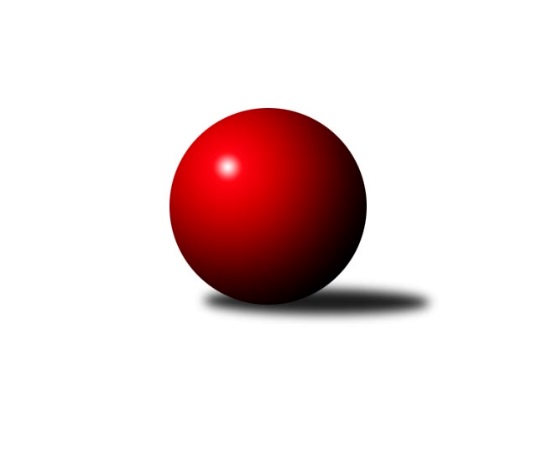 Č.11Ročník 2023/2024	28.5.2024 Interliga 2023/2024Statistika 11. kolaTabulka družstev:		družstvo	záp	výh	rem	proh	skore	sety	průměr	body	plné	dorážka	chyby	1.	ŠK Železiarne Podbrezová	10	10	0	0	74.0 : 6.0 	(175.5 : 64.5)	3721	20	2367	1354	4.2	2.	KK Ježci Jihlava	10	7	1	2	53.0 : 27.0 	(141.5 : 98.5)	3608	15	2324	1284	15.5	3.	Škk Trstená Starek	10	6	1	3	48.0 : 32.0 	(126.5 : 113.5)	3615	13	2338	1277	11.8	4.	TJ Rakovice	10	5	1	4	41.0 : 39.0 	(123.0 : 117.0)	3582	11	2336	1246	13.2	5.	TJ Valašské Meziříčí	10	5	0	5	34.5 : 45.5 	(112.0 : 128.0)	3515	10	2304	1211	13.1	6.	KK Slavoj Praha	10	4	1	5	37.0 : 43.0 	(117.5 : 122.5)	3543	9	2330	1213	17.6	7.	TJ Sokol Duchcov	10	4	0	6	35.0 : 45.0 	(107.5 : 132.5)	3475	8	2276	1198	16.2	8.	SKK Rokycany	10	3	1	6	31.5 : 48.5 	(120.5 : 119.5)	3539	7	2308	1230	11.4	9.	TJ Sokol Husovice	10	3	1	6	29.0 : 51.0 	(93.5 : 146.5)	3453	7	2270	1183	18.5	10.	KK Inter Bratislava	10	3	0	7	29.0 : 51.0 	(94.5 : 145.5)	3470	6	2282	1188	15.6	11.	FTC KO Fiľakovo	10	2	0	8	28.0 : 52.0 	(108.0 : 132.0)	3472	4	2271	1201	11.5Tabulka doma:		družstvo	záp	výh	rem	proh	skore	sety	průměr	body	maximum	minimum	1.	ŠK Železiarne Podbrezová	5	5	0	0	37.0 : 3.0 	(90.0 : 30.0)	3774	10	3839	3739	2.	KK Ježci Jihlava	5	4	0	1	25.0 : 15.0 	(67.5 : 52.5)	3550	8	3609	3490	3.	TJ Valašské Meziříčí	5	4	0	1	21.5 : 18.5 	(60.0 : 60.0)	3546	8	3619	3492	4.	Škk Trstená Starek	5	3	1	1	26.0 : 14.0 	(69.5 : 50.5)	3700	7	3828	3611	5.	TJ Rakovice	5	2	1	2	20.0 : 20.0 	(64.0 : 56.0)	3630	5	3662	3564	6.	FTC KO Fiľakovo	5	2	0	3	19.0 : 21.0 	(61.5 : 58.5)	3460	4	3492	3414	7.	KK Slavoj Praha	5	2	0	3	17.0 : 23.0 	(59.0 : 61.0)	3580	4	3686	3432	8.	TJ Sokol Duchcov	5	2	0	3	17.0 : 23.0 	(56.0 : 64.0)	3568	4	3630	3483	9.	TJ Sokol Husovice	5	2	0	3	17.0 : 23.0 	(50.5 : 69.5)	3413	4	3477	3371	10.	KK Inter Bratislava	5	2	0	3	15.0 : 25.0 	(50.5 : 69.5)	3497	4	3589	3303	11.	SKK Rokycany	5	1	1	3	14.0 : 26.0 	(56.5 : 63.5)	3533	3	3557	3471Tabulka venku:		družstvo	záp	výh	rem	proh	skore	sety	průměr	body	maximum	minimum	1.	ŠK Železiarne Podbrezová	5	5	0	0	37.0 : 3.0 	(85.5 : 34.5)	3711	10	3818	3531	2.	KK Ježci Jihlava	5	3	1	1	28.0 : 12.0 	(74.0 : 46.0)	3620	7	3729	3523	3.	Škk Trstená Starek	5	3	0	2	22.0 : 18.0 	(57.0 : 63.0)	3597	6	3678	3508	4.	TJ Rakovice	5	3	0	2	21.0 : 19.0 	(59.0 : 61.0)	3573	6	3635	3516	5.	KK Slavoj Praha	5	2	1	2	20.0 : 20.0 	(58.5 : 61.5)	3536	5	3671	3382	6.	TJ Sokol Duchcov	5	2	0	3	18.0 : 22.0 	(51.5 : 68.5)	3456	4	3532	3404	7.	SKK Rokycany	5	2	0	3	17.5 : 22.5 	(64.0 : 56.0)	3540	4	3629	3455	8.	TJ Sokol Husovice	5	1	1	3	12.0 : 28.0 	(43.0 : 77.0)	3460	3	3609	3201	9.	KK Inter Bratislava	5	1	0	4	14.0 : 26.0 	(44.0 : 76.0)	3464	2	3571	3353	10.	TJ Valašské Meziříčí	5	1	0	4	13.0 : 27.0 	(52.0 : 68.0)	3508	2	3555	3452	11.	FTC KO Fiľakovo	5	0	0	5	9.0 : 31.0 	(46.5 : 73.5)	3474	0	3616	3351Tabulka podzimní části:		družstvo	záp	výh	rem	proh	skore	sety	průměr	body	doma	venku	1.	ŠK Železiarne Podbrezová	10	10	0	0	74.0 : 6.0 	(175.5 : 64.5)	3721	20 	5 	0 	0 	5 	0 	0	2.	KK Ježci Jihlava	10	7	1	2	53.0 : 27.0 	(141.5 : 98.5)	3608	15 	4 	0 	1 	3 	1 	1	3.	Škk Trstená Starek	10	6	1	3	48.0 : 32.0 	(126.5 : 113.5)	3615	13 	3 	1 	1 	3 	0 	2	4.	TJ Rakovice	10	5	1	4	41.0 : 39.0 	(123.0 : 117.0)	3582	11 	2 	1 	2 	3 	0 	2	5.	TJ Valašské Meziříčí	10	5	0	5	34.5 : 45.5 	(112.0 : 128.0)	3515	10 	4 	0 	1 	1 	0 	4	6.	KK Slavoj Praha	10	4	1	5	37.0 : 43.0 	(117.5 : 122.5)	3543	9 	2 	0 	3 	2 	1 	2	7.	TJ Sokol Duchcov	10	4	0	6	35.0 : 45.0 	(107.5 : 132.5)	3475	8 	2 	0 	3 	2 	0 	3	8.	SKK Rokycany	10	3	1	6	31.5 : 48.5 	(120.5 : 119.5)	3539	7 	1 	1 	3 	2 	0 	3	9.	TJ Sokol Husovice	10	3	1	6	29.0 : 51.0 	(93.5 : 146.5)	3453	7 	2 	0 	3 	1 	1 	3	10.	KK Inter Bratislava	10	3	0	7	29.0 : 51.0 	(94.5 : 145.5)	3470	6 	2 	0 	3 	1 	0 	4	11.	FTC KO Fiľakovo	10	2	0	8	28.0 : 52.0 	(108.0 : 132.0)	3472	4 	2 	0 	3 	0 	0 	5Tabulka jarní části:		družstvo	záp	výh	rem	proh	skore	sety	průměr	body	doma	venku	1.	FTC KO Fiľakovo	0	0	0	0	0.0 : 0.0 	(0.0 : 0.0)	0	0 	0 	0 	0 	0 	0 	0 	2.	ŠK Železiarne Podbrezová	0	0	0	0	0.0 : 0.0 	(0.0 : 0.0)	0	0 	0 	0 	0 	0 	0 	0 	3.	Škk Trstená Starek	0	0	0	0	0.0 : 0.0 	(0.0 : 0.0)	0	0 	0 	0 	0 	0 	0 	0 	4.	KK Inter Bratislava	0	0	0	0	0.0 : 0.0 	(0.0 : 0.0)	0	0 	0 	0 	0 	0 	0 	0 	5.	KK Ježci Jihlava	0	0	0	0	0.0 : 0.0 	(0.0 : 0.0)	0	0 	0 	0 	0 	0 	0 	0 	6.	KK Slavoj Praha	0	0	0	0	0.0 : 0.0 	(0.0 : 0.0)	0	0 	0 	0 	0 	0 	0 	0 	7.	TJ Valašské Meziříčí	0	0	0	0	0.0 : 0.0 	(0.0 : 0.0)	0	0 	0 	0 	0 	0 	0 	0 	8.	SKK Rokycany	0	0	0	0	0.0 : 0.0 	(0.0 : 0.0)	0	0 	0 	0 	0 	0 	0 	0 	9.	TJ Rakovice	0	0	0	0	0.0 : 0.0 	(0.0 : 0.0)	0	0 	0 	0 	0 	0 	0 	0 	10.	TJ Sokol Duchcov	0	0	0	0	0.0 : 0.0 	(0.0 : 0.0)	0	0 	0 	0 	0 	0 	0 	0 	11.	TJ Sokol Husovice	0	0	0	0	0.0 : 0.0 	(0.0 : 0.0)	0	0 	0 	0 	0 	0 	0 	0 Zisk bodů pro družstvo:		jméno hráče	družstvo	body	zápasy	v %	dílčí body	sety	v %	1.	Jaroslav Hažva 	KK Slavoj Praha 	10	/	10	(100%)	36	/	40	(90%)	2.	Rostislav Gorecký 	ŠK Železiarne Podbrezová 	10	/	10	(100%)	32.5	/	40	(81%)	3.	Mikolaj Konopka 	Škk Trstená Starek 	10	/	10	(100%)	32	/	40	(80%)	4.	Bystrík Vadovič 	ŠK Železiarne Podbrezová 	10	/	10	(100%)	31	/	40	(78%)	5.	Jiří Veselý 	ŠK Železiarne Podbrezová 	9	/	9	(100%)	27	/	36	(75%)	6.	Jan Bína 	ŠK Železiarne Podbrezová 	9	/	10	(90%)	31.5	/	40	(79%)	7.	Petr Dobeš ml.	KK Ježci Jihlava 	9	/	10	(90%)	30	/	40	(75%)	8.	Peter Nemček 	ŠK Železiarne Podbrezová 	8	/	9	(89%)	28	/	36	(78%)	9.	Zdeněk Ransdorf 	TJ Sokol Duchcov 	8	/	10	(80%)	26.5	/	40	(66%)	10.	Marcel Ivančík 	TJ Rakovice 	8	/	10	(80%)	24	/	40	(60%)	11.	Jan Endršt 	TJ Sokol Duchcov 	7	/	9	(78%)	22	/	36	(61%)	12.	Petr Hendrych 	ŠK Železiarne Podbrezová 	7	/	9	(78%)	20.5	/	36	(57%)	13.	Šimon Magala 	TJ Rakovice 	7	/	10	(70%)	24.5	/	40	(61%)	14.	Tomáš ŽiŽlavskÝ 	TJ Sokol Husovice 	7	/	10	(70%)	23.5	/	40	(59%)	15.	Damián Knapp 	FTC KO Fiľakovo 	7	/	10	(70%)	22.5	/	40	(56%)	16.	Miroslav Vlčko 	KK Inter Bratislava 	6	/	6	(100%)	15	/	24	(63%)	17.	Tomáš Valík 	KK Ježci Jihlava 	6	/	9	(67%)	21.5	/	36	(60%)	18.	Zdeněk Gartus 	KK Slavoj Praha 	6	/	9	(67%)	21.5	/	36	(60%)	19.	Boris Šintál 	TJ Rakovice 	6	/	9	(67%)	21	/	36	(58%)	20.	Lukáš Vik 	KK Ježci Jihlava 	6	/	9	(67%)	20	/	36	(56%)	21.	Robin Parkan 	KK Ježci Jihlava 	6	/	10	(60%)	25	/	40	(63%)	22.	Ondřej Topič 	TJ Valašské Meziříčí 	6	/	10	(60%)	22	/	40	(55%)	23.	Daniel Pažitný 	Škk Trstená Starek 	6	/	10	(60%)	21	/	40	(53%)	24.	Martin Kozák 	Škk Trstená Starek 	6	/	10	(60%)	19.5	/	40	(49%)	25.	Michal Jirouš 	SKK Rokycany 	5.5	/	9	(61%)	21	/	36	(58%)	26.	Radek Hejhal 	SKK Rokycany 	5	/	9	(56%)	22	/	36	(61%)	27.	Michal Šimek 	TJ Sokol Husovice 	5	/	9	(56%)	20	/	36	(56%)	28.	Jaroslav Bulant 	TJ Sokol Duchcov 	5	/	9	(56%)	15	/	36	(42%)	29.	Milan Kojnok 	FTC KO Fiľakovo 	5	/	10	(50%)	20.5	/	40	(51%)	30.	Ondřej Matula 	KK Ježci Jihlava 	4	/	5	(80%)	13	/	20	(65%)	31.	Michal Szulc 	Škk Trstená Starek 	4	/	5	(80%)	13	/	20	(65%)	32.	Daniel Braun 	KK Ježci Jihlava 	4	/	5	(80%)	12.5	/	20	(63%)	33.	Alexander Šimon 	FTC KO Fiľakovo 	4	/	6	(67%)	14.5	/	24	(60%)	34.	Mojmír Holec 	KK Ježci Jihlava 	4	/	7	(57%)	15.5	/	28	(55%)	35.	Peter Magala 	TJ Rakovice 	4	/	8	(50%)	16	/	32	(50%)	36.	Jiří Mrlík 	TJ Valašské Meziříčí 	4	/	8	(50%)	15	/	32	(47%)	37.	Jakub Kurylo 	TJ Rakovice 	4	/	9	(44%)	20.5	/	36	(57%)	38.	Jakub Kičinko 	KK Inter Bratislava 	4	/	9	(44%)	18	/	36	(50%)	39.	Marek Zajko 	KK Inter Bratislava 	4	/	9	(44%)	13	/	36	(36%)	40.	Tomáš Cabák 	TJ Valašské Meziříčí 	4	/	10	(40%)	22	/	40	(55%)	41.	Libor Škoula 	TJ Sokol Husovice 	4	/	10	(40%)	15.5	/	40	(39%)	42.	Tomáš Juřík 	TJ Valašské Meziříčí 	3.5	/	9	(39%)	14	/	36	(39%)	43.	Miroslav Šnejdar ml.	SKK Rokycany 	3	/	4	(75%)	8	/	16	(50%)	44.	Lukáš Juris 	Škk Trstená Starek 	3	/	7	(43%)	15	/	28	(54%)	45.	Peter Šibal 	Škk Trstená Starek 	3	/	7	(43%)	14.5	/	28	(52%)	46.	Marek Harčarík 	KK Inter Bratislava 	3	/	7	(43%)	11	/	28	(39%)	47.	Martin Starek 	Škk Trstená Starek 	3	/	7	(43%)	9.5	/	28	(34%)	48.	Róbert Kluka 	FTC KO Fiľakovo 	3	/	8	(38%)	16	/	32	(50%)	49.	Petr Pavlík 	KK Slavoj Praha 	3	/	8	(38%)	15	/	32	(47%)	50.	Milan Wagner 	SKK Rokycany 	3	/	8	(38%)	15	/	32	(47%)	51.	Jakub Pekárek 	TJ Valašské Meziříčí 	3	/	8	(38%)	12	/	32	(38%)	52.	Jakub Haresta 	TJ Sokol Husovice 	3	/	8	(38%)	12	/	32	(38%)	53.	Milan Stránský 	TJ Sokol Duchcov 	3	/	9	(33%)	15	/	36	(42%)	54.	Michal Koubek 	KK Slavoj Praha 	3	/	9	(33%)	12	/	36	(33%)	55.	Patrik Flachbart 	FTC KO Fiľakovo 	3	/	10	(30%)	19.5	/	40	(49%)	56.	Vojtěch Špelina 	SKK Rokycany 	2	/	4	(50%)	9	/	16	(56%)	57.	Radim Metelka 	TJ Valašské Meziříčí 	2	/	5	(40%)	13	/	20	(65%)	58.	Roman Pytlík 	SKK Rokycany 	2	/	5	(40%)	10.5	/	20	(53%)	59.	David Horák 	TJ Sokol Duchcov 	2	/	5	(40%)	10	/	20	(50%)	60.	Radoslav Fuska 	KK Inter Bratislava 	2	/	5	(40%)	8	/	20	(40%)	61.	Michal Bučko 	SKK Rokycany 	2	/	7	(29%)	14	/	28	(50%)	62.	Miroslav Fiedler 	KK Inter Bratislava 	2	/	7	(29%)	12	/	28	(43%)	63.	Evžen Valtr 	KK Slavoj Praha 	2	/	7	(29%)	9	/	28	(32%)	64.	Erik Gallo 	FTC KO Fiľakovo 	2	/	7	(29%)	9	/	28	(32%)	65.	František Rusín 	KK Slavoj Praha 	2	/	8	(25%)	13	/	32	(41%)	66.	David PlŠek 	TJ Sokol Husovice 	2	/	10	(20%)	11	/	40	(28%)	67.	Miloš Civín 	TJ Sokol Duchcov 	1	/	1	(100%)	3	/	4	(75%)	68.	Michal Juroška 	TJ Valašské Meziříčí 	1	/	2	(50%)	3	/	8	(38%)	69.	Marek Štefančík 	Škk Trstená Starek 	1	/	2	(50%)	2	/	8	(25%)	70.	Lukáš Janko 	KK Slavoj Praha 	1	/	4	(25%)	6	/	16	(38%)	71.	Tomáš VÁlka 	TJ Sokol Husovice 	1	/	4	(25%)	5	/	16	(31%)	72.	Svatopluk Kocourek 	TJ Sokol Husovice 	1	/	4	(25%)	2	/	16	(13%)	73.	Patrik Tumma 	KK Inter Bratislava 	1	/	5	(20%)	8	/	20	(40%)	74.	Martin Pozsgai 	KK Inter Bratislava 	1	/	6	(17%)	5	/	24	(21%)	75.	Karel Koubek 	SKK Rokycany 	1	/	7	(14%)	12.5	/	28	(45%)	76.	Dalibor Jandík 	TJ Valašské Meziříčí 	1	/	8	(13%)	11	/	32	(34%)	77.	Matěj Novák 	TJ Sokol Duchcov 	1	/	8	(13%)	7	/	32	(22%)	78.	Jakub HnÁt 	TJ Sokol Husovice 	0	/	1	(0%)	2	/	4	(50%)	79.	Tomáš Prívozník 	TJ Rakovice 	0	/	1	(0%)	2	/	4	(50%)	80.	Damián Bielik 	TJ Rakovice 	0	/	1	(0%)	1.5	/	4	(38%)	81.	Igor Jasensky 	KK Inter Bratislava 	0	/	1	(0%)	1.5	/	4	(38%)	82.	Radim Meluzin 	TJ Sokol Husovice 	0	/	1	(0%)	1	/	4	(25%)	83.	Ladislav Flachbart 	FTC KO Fiľakovo 	0	/	1	(0%)	1	/	4	(25%)	84.	Samuel Pohanič 	KK Inter Bratislava 	0	/	1	(0%)	0	/	4	(0%)	85.	Stanislav Partl 	KK Ježci Jihlava 	0	/	2	(0%)	3	/	8	(38%)	86.	Pavel Honsa 	SKK Rokycany 	0	/	2	(0%)	2	/	8	(25%)	87.	Jiří Radil 	TJ Sokol Husovice 	0	/	2	(0%)	1	/	8	(13%)	88.	Roman Magala 	TJ Rakovice 	0	/	3	(0%)	5	/	12	(42%)	89.	Sándor Szabó 	FTC KO Fiľakovo 	0	/	3	(0%)	3	/	12	(25%)	90.	Lukáš Nesteš 	TJ Rakovice 	0	/	3	(0%)	1.5	/	12	(13%)	91.	Patrik Kovács 	FTC KO Fiľakovo 	0	/	3	(0%)	0	/	12	(0%)	92.	Jiří Zemánek 	TJ Sokol Duchcov 	0	/	4	(0%)	5	/	16	(31%)	93.	Martin Dolnák 	TJ Rakovice 	0	/	4	(0%)	5	/	16	(31%)Průměry na kuželnách:		kuželna	průměr	plné	dorážka	chyby	výkon na hráče	1.	Podbrezová, 1-6	3651	2365	1285	9.1	(608.5)	2.	Trstená, 1-4	3648	2359	1289	11.8	(608.1)	3.	Rakovice, 1-4	3615	2337	1277	19.0	(602.5)	4.	SK Žižkov Praha, 1-4	3603	2345	1257	13.1	(600.5)	5.	Duchcov, 1-4	3583	2324	1259	14.3	(597.3)	6.	SKK Rokycany, 1-4	3549	2324	1225	12.2	(591.6)	7.	TJ Valašské Meziříčí, 1-4	3524	2286	1238	12.6	(587.5)	8.	Inter BA, 1-6	3504	2298	1206	15.5	(584.1)	9.	KK PSJ Jihlava, 1-4	3482	2279	1202	15.1	(580.4)	10.	Fiľakovo, 1-4	3469	2262	1206	11.4	(578.2)	11.	TJ Sokol Brno IV, 1-4	3463	2275	1188	14.5	(577.2)Nejlepší výkony na kuželnách:Podbrezová, 1-6ŠK Železiarne Podbrezová	3839	8. kolo	Jan Bína 	ŠK Železiarne Podbrezová	687	5. koloŠK Železiarne Podbrezová	3785	6. kolo	Jiří Veselý 	ŠK Železiarne Podbrezová	685	8. koloŠK Železiarne Podbrezová	3763	10. kolo	Jan Bína 	ŠK Železiarne Podbrezová	661	8. koloŠK Železiarne Podbrezová	3746	5. kolo	Rostislav Gorecký 	ŠK Železiarne Podbrezová	659	6. koloŠK Železiarne Podbrezová	3739	3. kolo	Bystrík Vadovič 	ŠK Železiarne Podbrezová	659	10. koloŠkk Trstená Starek	3597	6. kolo	Jiří Veselý 	ŠK Železiarne Podbrezová	654	6. koloSKK Rokycany	3597	3. kolo	Jiří Veselý 	ŠK Železiarne Podbrezová	652	3. koloTJ Rakovice	3594	8. kolo	Marcel Ivančík 	TJ Rakovice	646	8. koloKK Inter Bratislava	3435	10. kolo	Peter Nemček 	ŠK Železiarne Podbrezová	643	5. koloTJ Sokol Duchcov	3417	5. kolo	Jiří Veselý 	ŠK Železiarne Podbrezová	643	5. koloTrstená, 1-4Škk Trstená Starek	3828	1. kolo	Jaroslav Hažva 	KK Slavoj Praha	706	3. koloŠkk Trstená Starek	3711	8. kolo	Mikolaj Konopka 	Škk Trstená Starek	675	8. koloKK Ježci Jihlava	3711	5. kolo	Mikolaj Konopka 	Škk Trstená Starek	668	1. koloŠkk Trstená Starek	3690	10. kolo	Petr Dobeš ml.	KK Ježci Jihlava	663	5. koloKK Slavoj Praha	3671	3. kolo	Lukáš Juris 	Škk Trstená Starek	663	10. koloŠkk Trstená Starek	3660	3. kolo	Peter Šibal 	Škk Trstená Starek	661	1. koloŠkk Trstená Starek	3611	5. kolo	Mikolaj Konopka 	Škk Trstená Starek	661	5. koloFTC KO Fiľakovo	3562	8. kolo	Robin Parkan 	KK Ježci Jihlava	657	5. koloTJ Valašské Meziříčí	3535	10. kolo	Mikolaj Konopka 	Škk Trstená Starek	649	3. koloTJ Sokol Husovice	3507	1. kolo	Martin Kozák 	Škk Trstená Starek	646	5. koloRakovice, 1-4KK Ježci Jihlava	3729	7. kolo	Jaroslav Hažva 	KK Slavoj Praha	652	3. koloŠkk Trstená Starek	3678	9. kolo	Marcel Ivančík 	TJ Rakovice	645	1. koloTJ Rakovice	3662	9. kolo	Marcel Ivančík 	TJ Rakovice	644	3. koloTJ Rakovice	3659	7. kolo	Tomáš ŽiŽlavskÝ 	TJ Sokol Husovice	642	3. koloTJ Rakovice	3645	3. kolo	Marcel Ivančík 	TJ Rakovice	641	7. koloTJ Rakovice	3619	1. kolo	Lukáš Vik 	KK Ježci Jihlava	639	7. koloTJ Sokol Husovice	3565	3. kolo	Šimon Magala 	TJ Rakovice	639	9. koloTJ Rakovice	3564	3. kolo	Šimon Magala 	TJ Rakovice	637	3. koloTJ Valašské Meziříčí	3544	1. kolo	Mikolaj Konopka 	Škk Trstená Starek	636	9. koloKK Slavoj Praha	3485	3. kolo	Jakub Kurylo 	TJ Rakovice	635	3. koloSK Žižkov Praha, 1-4ŠK Železiarne Podbrezová	3818	2. kolo	Peter Nemček 	ŠK Železiarne Podbrezová	702	2. koloKK Slavoj Praha	3686	4. kolo	Jaroslav Hažva 	KK Slavoj Praha	675	4. koloKK Slavoj Praha	3656	2. kolo	Jaroslav Hažva 	KK Slavoj Praha	663	6. koloKK Slavoj Praha	3638	6. kolo	Jaroslav Hažva 	KK Slavoj Praha	662	2. koloFTC KO Fiľakovo	3616	4. kolo	Jaroslav Hažva 	KK Slavoj Praha	661	11. koloTJ Sokol Husovice	3609	8. kolo	Ondřej Topič 	TJ Valašské Meziříčí	640	6. koloTJ Valašské Meziříčí	3555	6. kolo	Zdeněk Gartus 	KK Slavoj Praha	634	6. koloTJ Sokol Duchcov	3532	11. kolo	Jan Bína 	ŠK Železiarne Podbrezová	628	2. koloKK Slavoj Praha	3488	11. kolo	Bystrík Vadovič 	ŠK Železiarne Podbrezová	628	2. koloKK Slavoj Praha	3432	8. kolo	Damián Knapp 	FTC KO Fiľakovo	627	4. koloDuchcov, 1-4TJ Rakovice	3635	6. kolo	Jan Endršt 	TJ Sokol Duchcov	681	2. koloTJ Sokol Duchcov	3630	2. kolo	Jan Endršt 	TJ Sokol Duchcov	650	8. koloSKK Rokycany	3629	10. kolo	Radek Hejhal 	SKK Rokycany	645	10. koloKK Ježci Jihlava	3610	2. kolo	Jan Endršt 	TJ Sokol Duchcov	643	2. koloTJ Sokol Duchcov	3592	8. kolo	Marcel Ivančík 	TJ Rakovice	640	6. koloTJ Sokol Duchcov	3582	10. kolo	Jan Endršt 	TJ Sokol Duchcov	638	6. koloŠkk Trstená Starek	3580	2. kolo	Jakub Kurylo 	TJ Rakovice	637	6. koloTJ Sokol Duchcov	3553	6. kolo	Miroslav Vlčko 	KK Inter Bratislava	634	8. koloKK Inter Bratislava	3544	8. kolo	Petr Dobeš ml.	KK Ježci Jihlava	634	2. koloTJ Sokol Duchcov	3483	2. kolo	Michal Jirouš 	SKK Rokycany	633	10. koloSKK Rokycany, 1-4Škk Trstená Starek	3624	2. kolo	Michal Bučko 	SKK Rokycany	643	2. koloKK Slavoj Praha	3597	9. kolo	Radek Hejhal 	SKK Rokycany	641	11. koloKK Inter Bratislava	3571	8. kolo	Marcel Ivančík 	TJ Rakovice	640	6. koloSKK Rokycany	3557	2. kolo	Jaroslav Hažva 	KK Slavoj Praha	639	9. koloSKK Rokycany	3556	11. kolo	Mikolaj Konopka 	Škk Trstená Starek	638	2. koloSKK Rokycany	3546	6. kolo	Radek Hejhal 	SKK Rokycany	633	9. koloSKK Rokycany	3533	9. kolo	Michal Jirouš 	SKK Rokycany	628	8. koloKK Ježci Jihlava	3527	11. kolo	Radek Hejhal 	SKK Rokycany	625	6. koloTJ Rakovice	3516	6. kolo	Evžen Valtr 	KK Slavoj Praha	624	9. koloSKK Rokycany	3471	8. kolo	Daniel Braun 	KK Ježci Jihlava	621	11. koloTJ Valašské Meziříčí, 1-4ŠK Železiarne Podbrezová	3802	11. kolo	Jan Bína 	ŠK Železiarne Podbrezová	676	11. koloTJ Valašské Meziříčí	3619	7. kolo	Petr Hendrych 	ŠK Železiarne Podbrezová	656	11. koloTJ Valašské Meziříčí	3548	3. kolo	Tomáš Cabák 	TJ Valašské Meziříčí	651	7. koloTJ Valašské Meziříčí	3544	11. kolo	Radim Metelka 	TJ Valašské Meziříčí	649	11. koloTJ Valašské Meziříčí	3526	5. kolo	Radim Metelka 	TJ Valašské Meziříčí	647	5. koloTJ Valašské Meziříčí	3492	11. kolo	Rostislav Gorecký 	ŠK Železiarne Podbrezová	641	11. koloSKK Rokycany	3487	5. kolo	Radek Hejhal 	SKK Rokycany	639	5. koloTJ Sokol Duchcov	3429	7. kolo	Bystrík Vadovič 	ŠK Železiarne Podbrezová	631	11. koloKK Inter Bratislava	3419	3. kolo	Peter Nemček 	ŠK Železiarne Podbrezová	625	11. koloFTC KO Fiľakovo	3382	11. kolo	Radim Metelka 	TJ Valašské Meziříčí	620	3. koloInter BA, 1-6KK Inter Bratislava	3589	11. kolo	Jaroslav Hažva 	KK Slavoj Praha	657	7. koloTJ Rakovice	3563	2. kolo	Miroslav Vlčko 	KK Inter Bratislava	633	5. koloKK Inter Bratislava	3544	2. kolo	Michal Šimek 	TJ Sokol Husovice	629	5. koloKK Slavoj Praha	3543	7. kolo	Petr Dobeš ml.	KK Ježci Jihlava	620	9. koloKK Inter Bratislava	3542	5. kolo	Miroslav Vlčko 	KK Inter Bratislava	619	11. koloKK Ježci Jihlava	3523	9. kolo	Mikolaj Konopka 	Škk Trstená Starek	612	11. koloKK Inter Bratislava	3509	7. kolo	Patrik Tumma 	KK Inter Bratislava	611	11. koloŠkk Trstená Starek	3508	11. kolo	Šimon Magala 	TJ Rakovice	609	2. koloTJ Sokol Husovice	3420	5. kolo	Tomáš ŽiŽlavskÝ 	TJ Sokol Husovice	608	5. koloKK Inter Bratislava	3303	9. kolo	Martin Kozák 	Škk Trstená Starek	607	11. koloKK PSJ Jihlava, 1-4ŠK Železiarne Podbrezová	3684	2. kolo	Jan Bína 	ŠK Železiarne Podbrezová	646	2. koloKK Ježci Jihlava	3609	10. kolo	Tomáš Valík 	KK Ježci Jihlava	645	1. koloKK Ježci Jihlava	3581	4. kolo	Petr Dobeš ml.	KK Ježci Jihlava	644	4. koloKK Ježci Jihlava	3548	1. kolo	Ondřej Topič 	TJ Valašské Meziříčí	633	8. koloKK Ježci Jihlava	3520	8. kolo	Jiří Veselý 	ŠK Železiarne Podbrezová	627	2. koloKK Ježci Jihlava	3490	2. kolo	Petr Dobeš ml.	KK Ježci Jihlava	626	10. koloTJ Valašské Meziříčí	3456	8. kolo	Robin Parkan 	KK Ježci Jihlava	625	10. koloKK Slavoj Praha	3382	1. kolo	Petr Dobeš ml.	KK Ježci Jihlava	621	1. koloFTC KO Fiľakovo	3351	4. kolo	Bystrík Vadovič 	ŠK Železiarne Podbrezová	616	2. koloTJ Sokol Husovice	3201	10. kolo	Petr Dobeš ml.	KK Ježci Jihlava	615	2. koloFiľakovo, 1-4TJ Rakovice	3555	10. kolo	Miroslav Šnejdar ml.	SKK Rokycany	636	3. koloŠK Železiarne Podbrezová	3531	7. kolo	Boris Šintál 	TJ Rakovice	632	10. koloTJ Sokol Duchcov	3498	5. kolo	Róbert Kluka 	FTC KO Fiľakovo	629	5. koloFTC KO Fiľakovo	3492	10. kolo	Peter Nemček 	ŠK Železiarne Podbrezová	628	7. koloFTC KO Fiľakovo	3490	5. kolo	Jaroslav Bulant 	TJ Sokol Duchcov	626	5. koloFTC KO Fiľakovo	3482	3. kolo	Damián Knapp 	FTC KO Fiľakovo	620	10. koloSKK Rokycany	3455	3. kolo	Alexander Šimon 	FTC KO Fiľakovo	617	5. koloFTC KO Fiľakovo	3421	1. kolo	Šimon Magala 	TJ Rakovice	615	10. koloFTC KO Fiľakovo	3414	7. kolo	Marcel Ivančík 	TJ Rakovice	613	10. koloKK Inter Bratislava	3353	1. kolo	Radek Hejhal 	SKK Rokycany	609	3. koloTJ Sokol Brno IV, 1-4ŠK Železiarne Podbrezová	3719	11. kolo	Jan Bína 	ŠK Železiarne Podbrezová	680	11. koloSKK Rokycany	3531	7. kolo	Michal Bučko 	SKK Rokycany	643	7. koloTJ Sokol Husovice	3477	2. kolo	Peter Nemček 	ŠK Železiarne Podbrezová	639	11. koloFTC KO Fiľakovo	3461	2. kolo	Jiří Veselý 	ŠK Železiarne Podbrezová	623	11. koloTJ Valašské Meziříčí	3452	4. kolo	Ondřej Topič 	TJ Valašské Meziříčí	606	4. koloTJ Sokol Husovice	3410	9. kolo	Jaroslav Bulant 	TJ Sokol Duchcov	605	9. koloTJ Sokol Husovice	3405	4. kolo	Michal Šimek 	TJ Sokol Husovice	605	4. koloTJ Sokol Duchcov	3404	9. kolo	Rostislav Gorecký 	ŠK Železiarne Podbrezová	604	11. koloTJ Sokol Husovice	3403	7. kolo	Petr Hendrych 	ŠK Železiarne Podbrezová	604	11. koloTJ Sokol Husovice	3371	11. kolo	Tomáš ŽiŽlavskÝ 	TJ Sokol Husovice	603	7. koloČetnost výsledků:	8.0 : 0.0	4x	7.0 : 1.0	5x	6.0 : 2.0	12x	5.0 : 3.0	7x	4.5 : 3.5	1x	4.0 : 4.0	3x	3.0 : 5.0	4x	2.0 : 6.0	11x	1.0 : 7.0	4x	0.0 : 8.0	4x